Lección 11: Dibujos para representar problemas-historiaHagamos un dibujo para mostrar lo que ocurre en un problema-historia.Calentamiento: Cuál es diferente: Mariposas¿Cuál es diferente?A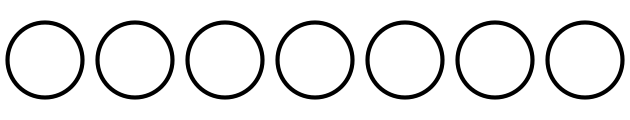 B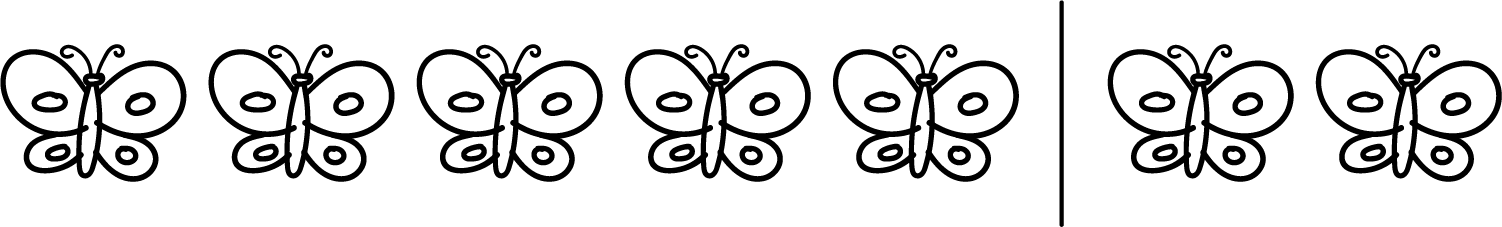 C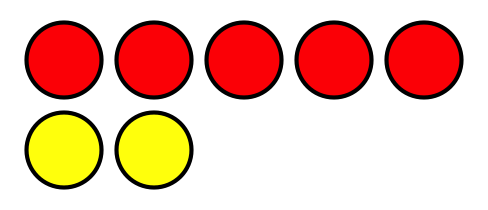 D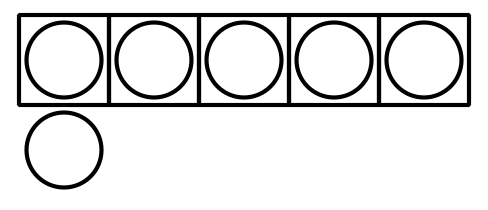 11.1: Hagamos dibujos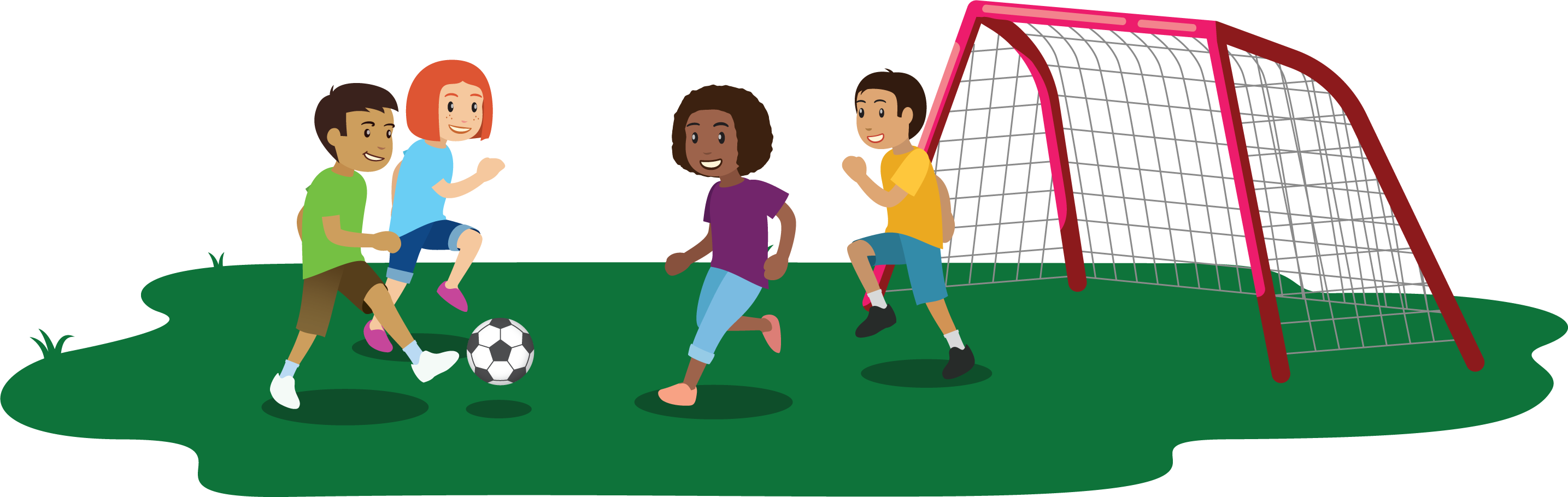 Había 7 niños jugando fútbol en el parque.3 de los niños se fueron a jugar en los columpios.¿Cuántos niños están jugando fútbol en el parque ahora?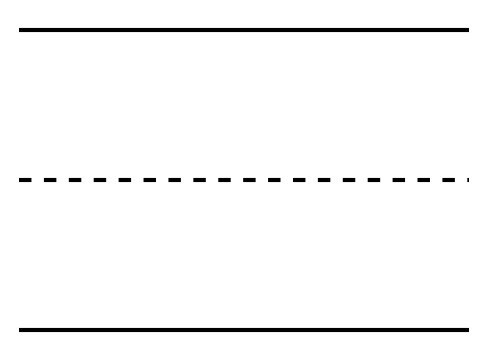 11.3: Centros: Momento de escogerEscoge un centro.Bingo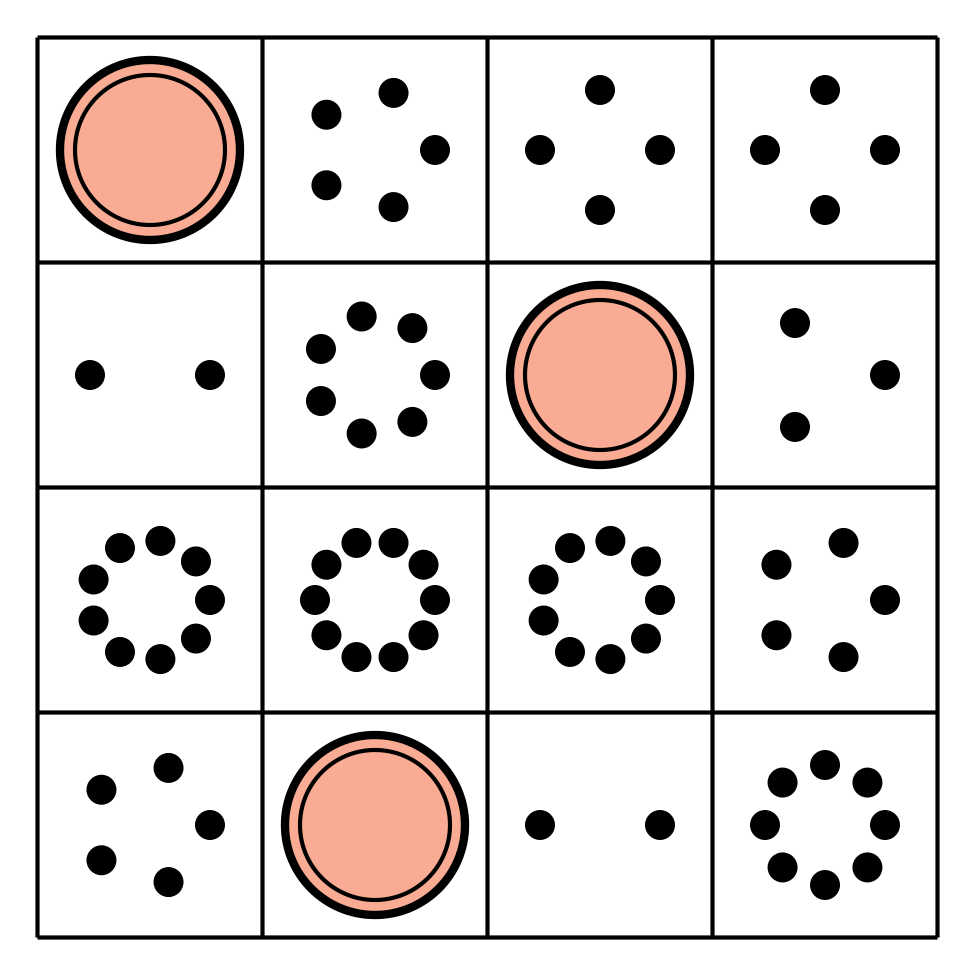 Dedos matemáticos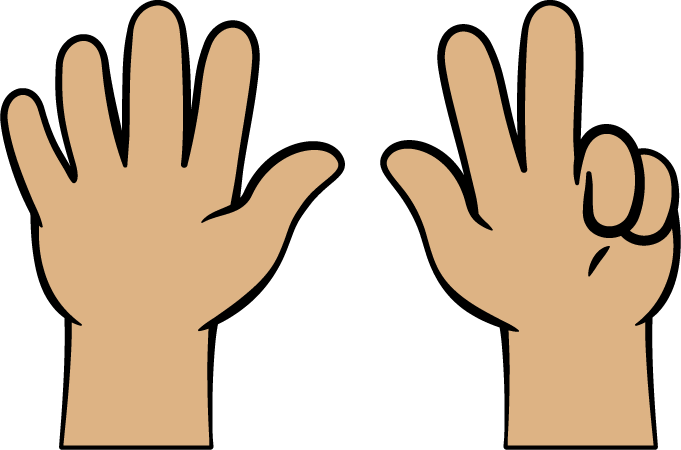 Torres para restar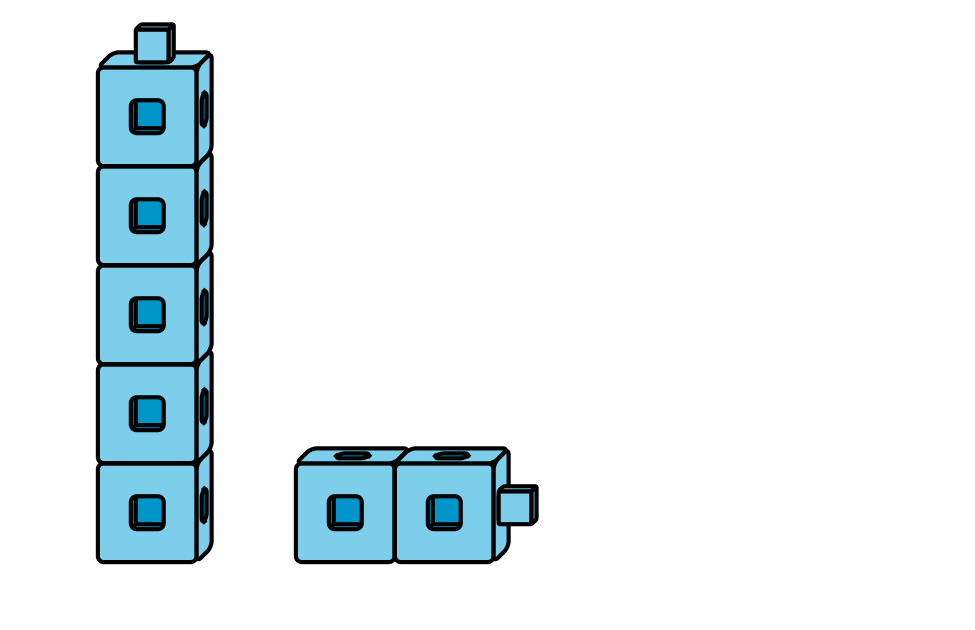 Tableros de 5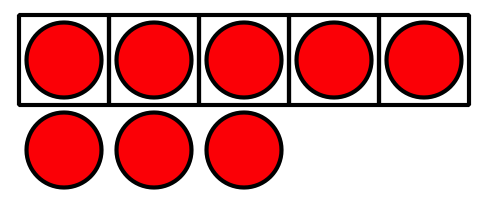 Historias matemáticas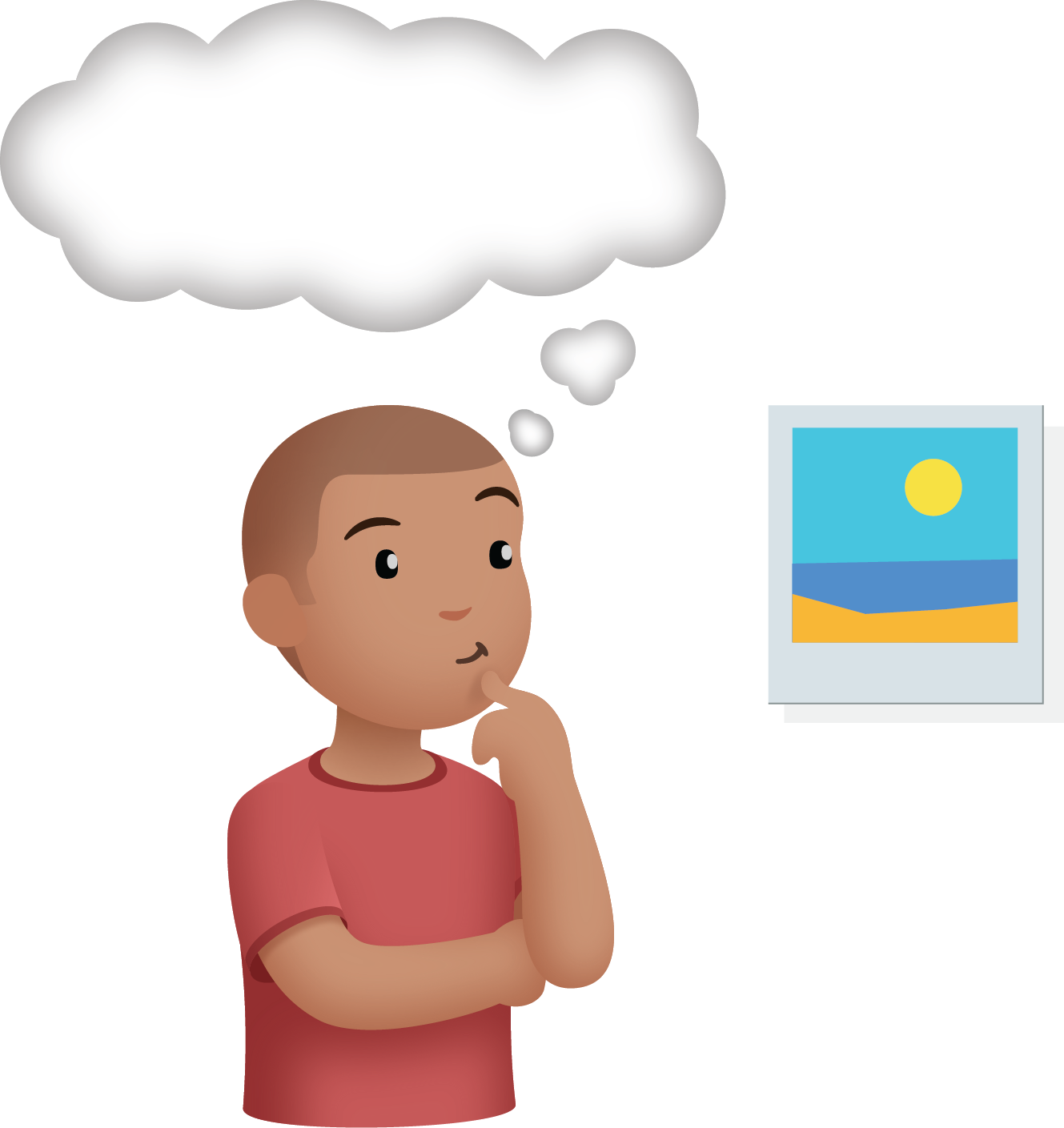 Contar colecciones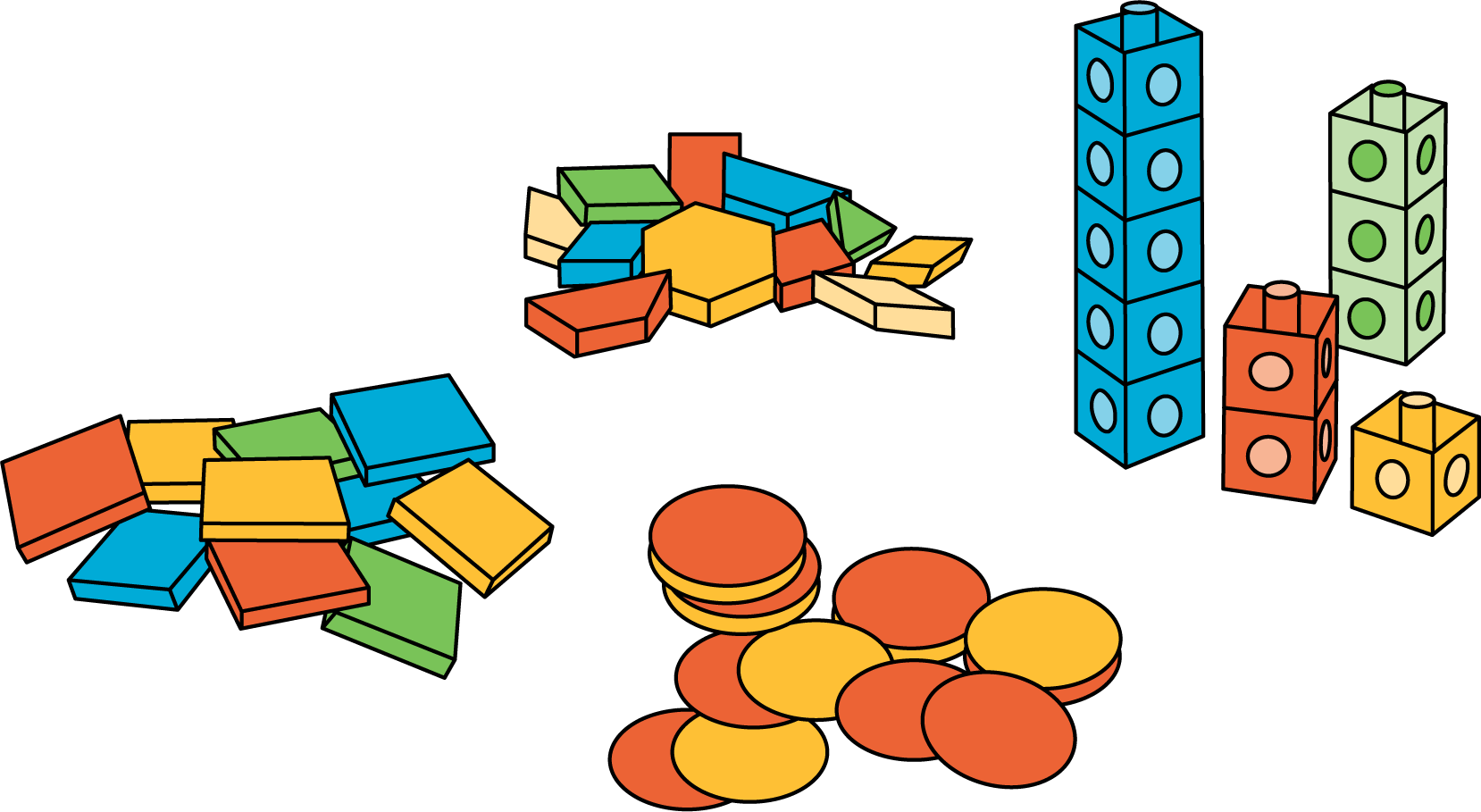 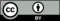 © CC BY 2021 Illustrative Mathematics®